Safe Work ProcedureNOTE: DO NOT use this equipment unless you have been trained in its safe use and operationDescription of Work:Description of Work:Description of Work:Operation of a Liquid Petroleum Gas (LP Gas) fuelled BBQOperation of a Liquid Petroleum Gas (LP Gas) fuelled BBQOperation of a Liquid Petroleum Gas (LP Gas) fuelled BBQOperation of a Liquid Petroleum Gas (LP Gas) fuelled BBQOperation of a Liquid Petroleum Gas (LP Gas) fuelled BBQOperation of a Liquid Petroleum Gas (LP Gas) fuelled BBQOperation of a Liquid Petroleum Gas (LP Gas) fuelled BBQOperation of a Liquid Petroleum Gas (LP Gas) fuelled BBQOperation of a Liquid Petroleum Gas (LP Gas) fuelled BBQ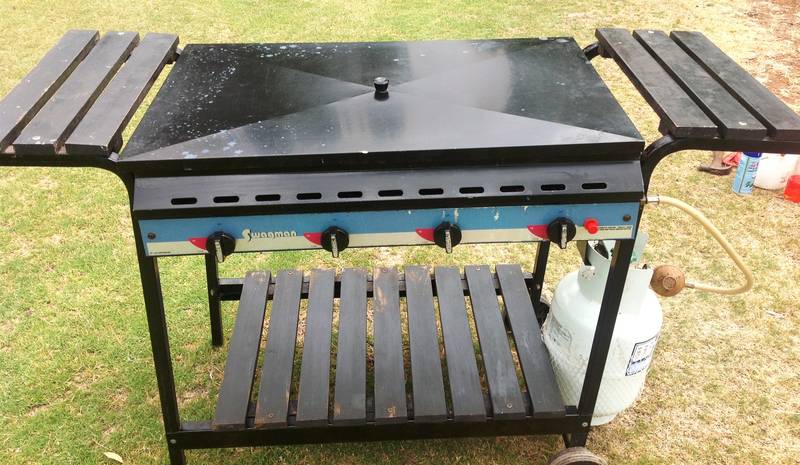 Potential Hazards:Fire and explosionTemperatureSlips/trips/fallsPotential Hazards:Fire and explosionTemperatureSlips/trips/fallsPotential Hazards:Fire and explosionTemperatureSlips/trips/fallsPotential Hazards:Fire and explosionTemperatureSlips/trips/fallsPotential Hazards:Fire and explosionTemperatureSlips/trips/fallsPotential Hazards:Fire and explosionTemperatureSlips/trips/fallsPersonal Protective Equipment (PPE) Required (Check the box for required PPE):Personal Protective Equipment (PPE) Required (Check the box for required PPE):Personal Protective Equipment (PPE) Required (Check the box for required PPE):Personal Protective Equipment (PPE) Required (Check the box for required PPE):Personal Protective Equipment (PPE) Required (Check the box for required PPE):Personal Protective Equipment (PPE) Required (Check the box for required PPE):Personal Protective Equipment (PPE) Required (Check the box for required PPE):Personal Protective Equipment (PPE) Required (Check the box for required PPE):Personal Protective Equipment (PPE) Required (Check the box for required PPE):Personal Protective Equipment (PPE) Required (Check the box for required PPE):Personal Protective Equipment (PPE) Required (Check the box for required PPE):Personal Protective Equipment (PPE) Required (Check the box for required PPE):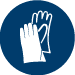 GlovesGloves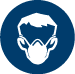 Face MasksFace Masks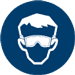 EyeProtection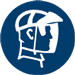 Welding MaskWelding Mask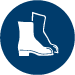 AppropriateFootwearAppropriateFootwear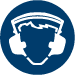 Hearing Protection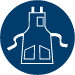 Protective ClothingProtective Clothing Safe Work Procedure Checklist: Safe Work Procedure Checklist: Safe Work Procedure Checklist: Safe Work Procedure Checklist: Safe Work Procedure Checklist: Safe Work Procedure Checklist: Safe Work Procedure Checklist: Safe Work Procedure Checklist: Safe Work Procedure Checklist: Safe Work Procedure Checklist: Safe Work Procedure Checklist: Safe Work Procedure Checklist:1. PRE-Operation:LP Gas cylinders:Only fill LP Gas cylinders at authorised filling stations employing trained personnel Avoid  overfilling LP Gas cylinders Ensure the LP Gas cylinder is undamaged, free of corrosion/ damaged fittings and avoid using cylinders with a test date older than ten years Follow the connection instructions supplied with the LP Gas cylinder and avoid fitting a LP Gas cylinder to a natural gas appliance BBQ fuelled by a LP Gas cylinder:Ensure a regulator is used between the LP Gas cylinder and the appliance unless the BBQ is designed for high pressure gas Check that fittings are clean and tight -- use soapy water to check for leaks Only use the BBQ outdoors in well ventilated and well lit areas and avoid use in high winds Ensure a fire blanket or suitable fire extinguisher is available2. Operation:Operate BBQ as per manufacturer’s instructionsEnsure that the lit BBQ is in the care of a responsible adult at all timesNever put any flammable liquid on a BBQEnsure adequate space is available for holding unprepared and prepared food and use appropriate BBQ implements 3. POST-Operation:Shut off the cylinder valve prior to disconnecting the LP Gas bottle from the BBQRemove all excess fat from the hot plate and drip tray once cooled. Ensure valves are turned off firmly when not in useStore LP Gas cylinders upright and secured on a firm level base away from any ignition source1. PRE-Operation:LP Gas cylinders:Only fill LP Gas cylinders at authorised filling stations employing trained personnel Avoid  overfilling LP Gas cylinders Ensure the LP Gas cylinder is undamaged, free of corrosion/ damaged fittings and avoid using cylinders with a test date older than ten years Follow the connection instructions supplied with the LP Gas cylinder and avoid fitting a LP Gas cylinder to a natural gas appliance BBQ fuelled by a LP Gas cylinder:Ensure a regulator is used between the LP Gas cylinder and the appliance unless the BBQ is designed for high pressure gas Check that fittings are clean and tight -- use soapy water to check for leaks Only use the BBQ outdoors in well ventilated and well lit areas and avoid use in high winds Ensure a fire blanket or suitable fire extinguisher is available2. Operation:Operate BBQ as per manufacturer’s instructionsEnsure that the lit BBQ is in the care of a responsible adult at all timesNever put any flammable liquid on a BBQEnsure adequate space is available for holding unprepared and prepared food and use appropriate BBQ implements 3. POST-Operation:Shut off the cylinder valve prior to disconnecting the LP Gas bottle from the BBQRemove all excess fat from the hot plate and drip tray once cooled. Ensure valves are turned off firmly when not in useStore LP Gas cylinders upright and secured on a firm level base away from any ignition source1. PRE-Operation:LP Gas cylinders:Only fill LP Gas cylinders at authorised filling stations employing trained personnel Avoid  overfilling LP Gas cylinders Ensure the LP Gas cylinder is undamaged, free of corrosion/ damaged fittings and avoid using cylinders with a test date older than ten years Follow the connection instructions supplied with the LP Gas cylinder and avoid fitting a LP Gas cylinder to a natural gas appliance BBQ fuelled by a LP Gas cylinder:Ensure a regulator is used between the LP Gas cylinder and the appliance unless the BBQ is designed for high pressure gas Check that fittings are clean and tight -- use soapy water to check for leaks Only use the BBQ outdoors in well ventilated and well lit areas and avoid use in high winds Ensure a fire blanket or suitable fire extinguisher is available2. Operation:Operate BBQ as per manufacturer’s instructionsEnsure that the lit BBQ is in the care of a responsible adult at all timesNever put any flammable liquid on a BBQEnsure adequate space is available for holding unprepared and prepared food and use appropriate BBQ implements 3. POST-Operation:Shut off the cylinder valve prior to disconnecting the LP Gas bottle from the BBQRemove all excess fat from the hot plate and drip tray once cooled. Ensure valves are turned off firmly when not in useStore LP Gas cylinders upright and secured on a firm level base away from any ignition source1. PRE-Operation:LP Gas cylinders:Only fill LP Gas cylinders at authorised filling stations employing trained personnel Avoid  overfilling LP Gas cylinders Ensure the LP Gas cylinder is undamaged, free of corrosion/ damaged fittings and avoid using cylinders with a test date older than ten years Follow the connection instructions supplied with the LP Gas cylinder and avoid fitting a LP Gas cylinder to a natural gas appliance BBQ fuelled by a LP Gas cylinder:Ensure a regulator is used between the LP Gas cylinder and the appliance unless the BBQ is designed for high pressure gas Check that fittings are clean and tight -- use soapy water to check for leaks Only use the BBQ outdoors in well ventilated and well lit areas and avoid use in high winds Ensure a fire blanket or suitable fire extinguisher is available2. Operation:Operate BBQ as per manufacturer’s instructionsEnsure that the lit BBQ is in the care of a responsible adult at all timesNever put any flammable liquid on a BBQEnsure adequate space is available for holding unprepared and prepared food and use appropriate BBQ implements 3. POST-Operation:Shut off the cylinder valve prior to disconnecting the LP Gas bottle from the BBQRemove all excess fat from the hot plate and drip tray once cooled. Ensure valves are turned off firmly when not in useStore LP Gas cylinders upright and secured on a firm level base away from any ignition source1. PRE-Operation:LP Gas cylinders:Only fill LP Gas cylinders at authorised filling stations employing trained personnel Avoid  overfilling LP Gas cylinders Ensure the LP Gas cylinder is undamaged, free of corrosion/ damaged fittings and avoid using cylinders with a test date older than ten years Follow the connection instructions supplied with the LP Gas cylinder and avoid fitting a LP Gas cylinder to a natural gas appliance BBQ fuelled by a LP Gas cylinder:Ensure a regulator is used between the LP Gas cylinder and the appliance unless the BBQ is designed for high pressure gas Check that fittings are clean and tight -- use soapy water to check for leaks Only use the BBQ outdoors in well ventilated and well lit areas and avoid use in high winds Ensure a fire blanket or suitable fire extinguisher is available2. Operation:Operate BBQ as per manufacturer’s instructionsEnsure that the lit BBQ is in the care of a responsible adult at all timesNever put any flammable liquid on a BBQEnsure adequate space is available for holding unprepared and prepared food and use appropriate BBQ implements 3. POST-Operation:Shut off the cylinder valve prior to disconnecting the LP Gas bottle from the BBQRemove all excess fat from the hot plate and drip tray once cooled. Ensure valves are turned off firmly when not in useStore LP Gas cylinders upright and secured on a firm level base away from any ignition source1. PRE-Operation:LP Gas cylinders:Only fill LP Gas cylinders at authorised filling stations employing trained personnel Avoid  overfilling LP Gas cylinders Ensure the LP Gas cylinder is undamaged, free of corrosion/ damaged fittings and avoid using cylinders with a test date older than ten years Follow the connection instructions supplied with the LP Gas cylinder and avoid fitting a LP Gas cylinder to a natural gas appliance BBQ fuelled by a LP Gas cylinder:Ensure a regulator is used between the LP Gas cylinder and the appliance unless the BBQ is designed for high pressure gas Check that fittings are clean and tight -- use soapy water to check for leaks Only use the BBQ outdoors in well ventilated and well lit areas and avoid use in high winds Ensure a fire blanket or suitable fire extinguisher is available2. Operation:Operate BBQ as per manufacturer’s instructionsEnsure that the lit BBQ is in the care of a responsible adult at all timesNever put any flammable liquid on a BBQEnsure adequate space is available for holding unprepared and prepared food and use appropriate BBQ implements 3. POST-Operation:Shut off the cylinder valve prior to disconnecting the LP Gas bottle from the BBQRemove all excess fat from the hot plate and drip tray once cooled. Ensure valves are turned off firmly when not in useStore LP Gas cylinders upright and secured on a firm level base away from any ignition source1. PRE-Operation:LP Gas cylinders:Only fill LP Gas cylinders at authorised filling stations employing trained personnel Avoid  overfilling LP Gas cylinders Ensure the LP Gas cylinder is undamaged, free of corrosion/ damaged fittings and avoid using cylinders with a test date older than ten years Follow the connection instructions supplied with the LP Gas cylinder and avoid fitting a LP Gas cylinder to a natural gas appliance BBQ fuelled by a LP Gas cylinder:Ensure a regulator is used between the LP Gas cylinder and the appliance unless the BBQ is designed for high pressure gas Check that fittings are clean and tight -- use soapy water to check for leaks Only use the BBQ outdoors in well ventilated and well lit areas and avoid use in high winds Ensure a fire blanket or suitable fire extinguisher is available2. Operation:Operate BBQ as per manufacturer’s instructionsEnsure that the lit BBQ is in the care of a responsible adult at all timesNever put any flammable liquid on a BBQEnsure adequate space is available for holding unprepared and prepared food and use appropriate BBQ implements 3. POST-Operation:Shut off the cylinder valve prior to disconnecting the LP Gas bottle from the BBQRemove all excess fat from the hot plate and drip tray once cooled. Ensure valves are turned off firmly when not in useStore LP Gas cylinders upright and secured on a firm level base away from any ignition source1. PRE-Operation:LP Gas cylinders:Only fill LP Gas cylinders at authorised filling stations employing trained personnel Avoid  overfilling LP Gas cylinders Ensure the LP Gas cylinder is undamaged, free of corrosion/ damaged fittings and avoid using cylinders with a test date older than ten years Follow the connection instructions supplied with the LP Gas cylinder and avoid fitting a LP Gas cylinder to a natural gas appliance BBQ fuelled by a LP Gas cylinder:Ensure a regulator is used between the LP Gas cylinder and the appliance unless the BBQ is designed for high pressure gas Check that fittings are clean and tight -- use soapy water to check for leaks Only use the BBQ outdoors in well ventilated and well lit areas and avoid use in high winds Ensure a fire blanket or suitable fire extinguisher is available2. Operation:Operate BBQ as per manufacturer’s instructionsEnsure that the lit BBQ is in the care of a responsible adult at all timesNever put any flammable liquid on a BBQEnsure adequate space is available for holding unprepared and prepared food and use appropriate BBQ implements 3. POST-Operation:Shut off the cylinder valve prior to disconnecting the LP Gas bottle from the BBQRemove all excess fat from the hot plate and drip tray once cooled. Ensure valves are turned off firmly when not in useStore LP Gas cylinders upright and secured on a firm level base away from any ignition source1. PRE-Operation:LP Gas cylinders:Only fill LP Gas cylinders at authorised filling stations employing trained personnel Avoid  overfilling LP Gas cylinders Ensure the LP Gas cylinder is undamaged, free of corrosion/ damaged fittings and avoid using cylinders with a test date older than ten years Follow the connection instructions supplied with the LP Gas cylinder and avoid fitting a LP Gas cylinder to a natural gas appliance BBQ fuelled by a LP Gas cylinder:Ensure a regulator is used between the LP Gas cylinder and the appliance unless the BBQ is designed for high pressure gas Check that fittings are clean and tight -- use soapy water to check for leaks Only use the BBQ outdoors in well ventilated and well lit areas and avoid use in high winds Ensure a fire blanket or suitable fire extinguisher is available2. Operation:Operate BBQ as per manufacturer’s instructionsEnsure that the lit BBQ is in the care of a responsible adult at all timesNever put any flammable liquid on a BBQEnsure adequate space is available for holding unprepared and prepared food and use appropriate BBQ implements 3. POST-Operation:Shut off the cylinder valve prior to disconnecting the LP Gas bottle from the BBQRemove all excess fat from the hot plate and drip tray once cooled. Ensure valves are turned off firmly when not in useStore LP Gas cylinders upright and secured on a firm level base away from any ignition source1. PRE-Operation:LP Gas cylinders:Only fill LP Gas cylinders at authorised filling stations employing trained personnel Avoid  overfilling LP Gas cylinders Ensure the LP Gas cylinder is undamaged, free of corrosion/ damaged fittings and avoid using cylinders with a test date older than ten years Follow the connection instructions supplied with the LP Gas cylinder and avoid fitting a LP Gas cylinder to a natural gas appliance BBQ fuelled by a LP Gas cylinder:Ensure a regulator is used between the LP Gas cylinder and the appliance unless the BBQ is designed for high pressure gas Check that fittings are clean and tight -- use soapy water to check for leaks Only use the BBQ outdoors in well ventilated and well lit areas and avoid use in high winds Ensure a fire blanket or suitable fire extinguisher is available2. Operation:Operate BBQ as per manufacturer’s instructionsEnsure that the lit BBQ is in the care of a responsible adult at all timesNever put any flammable liquid on a BBQEnsure adequate space is available for holding unprepared and prepared food and use appropriate BBQ implements 3. POST-Operation:Shut off the cylinder valve prior to disconnecting the LP Gas bottle from the BBQRemove all excess fat from the hot plate and drip tray once cooled. Ensure valves are turned off firmly when not in useStore LP Gas cylinders upright and secured on a firm level base away from any ignition source1. PRE-Operation:LP Gas cylinders:Only fill LP Gas cylinders at authorised filling stations employing trained personnel Avoid  overfilling LP Gas cylinders Ensure the LP Gas cylinder is undamaged, free of corrosion/ damaged fittings and avoid using cylinders with a test date older than ten years Follow the connection instructions supplied with the LP Gas cylinder and avoid fitting a LP Gas cylinder to a natural gas appliance BBQ fuelled by a LP Gas cylinder:Ensure a regulator is used between the LP Gas cylinder and the appliance unless the BBQ is designed for high pressure gas Check that fittings are clean and tight -- use soapy water to check for leaks Only use the BBQ outdoors in well ventilated and well lit areas and avoid use in high winds Ensure a fire blanket or suitable fire extinguisher is available2. Operation:Operate BBQ as per manufacturer’s instructionsEnsure that the lit BBQ is in the care of a responsible adult at all timesNever put any flammable liquid on a BBQEnsure adequate space is available for holding unprepared and prepared food and use appropriate BBQ implements 3. POST-Operation:Shut off the cylinder valve prior to disconnecting the LP Gas bottle from the BBQRemove all excess fat from the hot plate and drip tray once cooled. Ensure valves are turned off firmly when not in useStore LP Gas cylinders upright and secured on a firm level base away from any ignition source1. PRE-Operation:LP Gas cylinders:Only fill LP Gas cylinders at authorised filling stations employing trained personnel Avoid  overfilling LP Gas cylinders Ensure the LP Gas cylinder is undamaged, free of corrosion/ damaged fittings and avoid using cylinders with a test date older than ten years Follow the connection instructions supplied with the LP Gas cylinder and avoid fitting a LP Gas cylinder to a natural gas appliance BBQ fuelled by a LP Gas cylinder:Ensure a regulator is used between the LP Gas cylinder and the appliance unless the BBQ is designed for high pressure gas Check that fittings are clean and tight -- use soapy water to check for leaks Only use the BBQ outdoors in well ventilated and well lit areas and avoid use in high winds Ensure a fire blanket or suitable fire extinguisher is available2. Operation:Operate BBQ as per manufacturer’s instructionsEnsure that the lit BBQ is in the care of a responsible adult at all timesNever put any flammable liquid on a BBQEnsure adequate space is available for holding unprepared and prepared food and use appropriate BBQ implements 3. POST-Operation:Shut off the cylinder valve prior to disconnecting the LP Gas bottle from the BBQRemove all excess fat from the hot plate and drip tray once cooled. Ensure valves are turned off firmly when not in useStore LP Gas cylinders upright and secured on a firm level base away from any ignition sourceCompetent Persons (The following persons are authorised to operate, supervise and test students on the equipment/process).Competent Persons (The following persons are authorised to operate, supervise and test students on the equipment/process).Competent Persons (The following persons are authorised to operate, supervise and test students on the equipment/process).Competent Persons (The following persons are authorised to operate, supervise and test students on the equipment/process).Competent Persons (The following persons are authorised to operate, supervise and test students on the equipment/process).Competent Persons (The following persons are authorised to operate, supervise and test students on the equipment/process).Competent Persons (The following persons are authorised to operate, supervise and test students on the equipment/process).Competent Persons (The following persons are authorised to operate, supervise and test students on the equipment/process).Competent Persons (The following persons are authorised to operate, supervise and test students on the equipment/process).Competent Persons (The following persons are authorised to operate, supervise and test students on the equipment/process).Competent Persons (The following persons are authorised to operate, supervise and test students on the equipment/process).Name:Title:Title:Title:Title:Title:Title:Title:Contact Details:Contact Details:Contact Details: